For Project: 28.02.24 SAM 2B (new SAM)Project Notes/Address: Lamppost 30 Norwich Road facing traffic going towards Wroxham.Location/Name: IncomingReport Generated: 28/02/2024 22:37:37Speed Intervals = 5 MPHTime Intervals = 5 minutesTraffic Report From 01/02/2024 10:00:00    through    28/02/2024 09:59:5985th Percentile Speed = 30.0 MPH85th Percentile Vehicles = 156,367 countsMax Speed = 90.0 MPH on 16/02/2024 10:05:00Total Vehicles = 183,961 countsAADT: 6813.4Volumes - weekly vehicle counts			Time			5 Day			7 Day	Average Daily					7,852          		7,204	AM peak        		8:00 to 9:00    		596            		576	PM peak        		4:00 to 5:00    		710            		626	SpeedSpeed limit: 30 MPH85th Percentile Speed: 30.0 MPHAverage Speed: 25.7 MPH			Monday  	Tuesday        	Wednesday	Thursday	Friday  		Saturday	SundayCount over limit	3456           	2789           	3098           	4076           	4579           	4717           	4009% over limit		12.1           	11.3           	12.6           	14.4           	13.8           	17.9           	21.9Avg speeder		33.3           	33.3           	33.4           	33.3           	33.4           	33.4           	33.6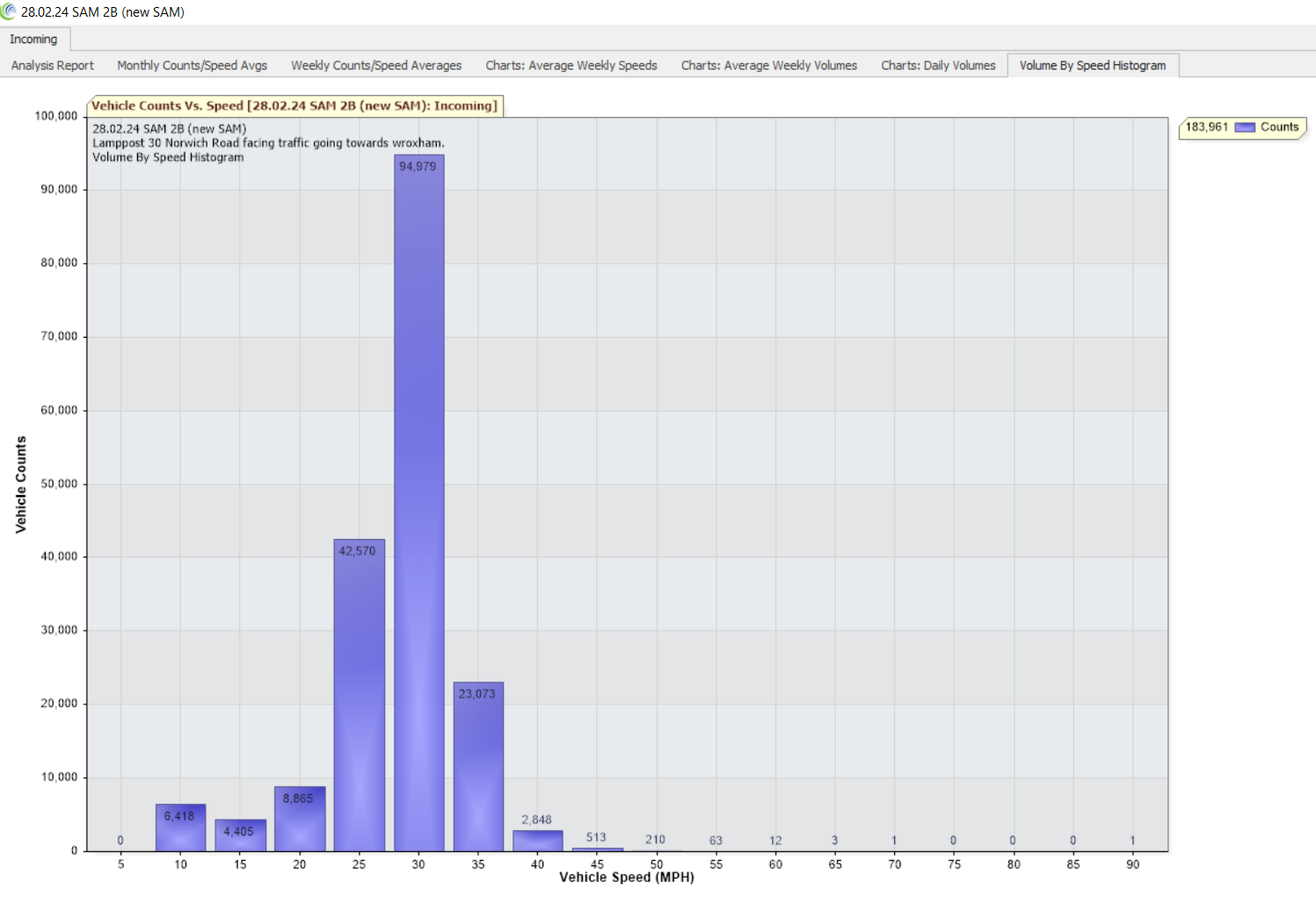 